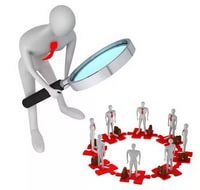 Объективность выявления уровня воспитанности школьника, познавательной деятельности, индивидуальных особенности учащегося зависит от правильного использования разнообразных методов исследования.Важное место среди них занимает наблюдение-метод специально организованного восприятия проявлений в поведении и жизнедеятельности ученика. Прежде всего важно уяснить, что изучать, за чем наблюдать и как фиксировать результаты наблюдения. Наблюдение бывает сплошным и выборочным. При сплошном наблюдении классный руководитель фиксирует все, что удается заметить в поведении, высказываниях, эмоциональных реакциях учеников. При выборочном наблюдении отмечаются отдельные процессы и явления, например взаимоотношения между мальчиками и девочками. Наблюдение должно быть планомерным и систематическим.Наблюдая за учащимися на своих уроках и уроках других учителей, классный руководитель выявляет особенности их познавательной деятельности, отношение к учебному предмету, их интересы и способности, умения и навыки учебной деятельности, волевые качества и т.д. Для выявления взглядов, убеждений и идеалов школьников большое значение имеют их ответы, высказывания на уроках, классных часах.Весьма ценной формой обобщения результатов изучения школьников являются педагогические консилиумы - совещания учителей класса, проводимые под руководством классного руководителя. На них обсуждается характеристика класса и отдельных учеников, коллективно выявляются причины отставания в учебе или недостатков в поведении тех или иных школьников и намечаются меры индивидуального подхода к ним. Распространенной формой фиксирования результатов изучения учащихся является дневник педагогических наблюдений.Основные направления наблюдения:1.Наблюдение за учебной деятельностью-учет успеваемости и посещаемости учащегося; а также описание основных форм и направлений его учебной и творческой активности. Классный руководитель должен знать проблемы физического и психического здоровья учеников и сделать все возможное, чтобы и родители и ученики не боялись рассказывать о своих проблемах.2. Наблюдение за эмоциональным состоянием, поведением  учащихся: с каким настроением дети приходят и уходят из школы, как они реагируют на возникающие трудности, связанные с учебой и взаимоотношениями в классе, насколько дети чувствуют себя комфортно в классе, не являются ли они предметом насмешек, травли, не чувствуют ли себя «белой вороной».3. Одним из направлений деятельности классного руководителя – это семья,в которой растет, формируется, воспитывается ученик. Объектом профессионального внимания выступает не столько сама семья и не родители ребенка, сколькосемейное воспитание. Именно в этих рамках рассматривается его взаимодействие с родителями.Педагогу необходимо знать, какова сфера материального бытия ребенка, каков образ его жизни, каковы традиции и обычаи семьи. Здесь необходимо изучение семейной атмосферы, окружающей ученика, его взаимоотношений с членами семьи.Учитель наблюдает за родителями во время посещения семьи, на классном собрании, в коллективных делах. Кроме того, наблюдение за детьми может дать дополнительный материал для характеристики семьи. Например, учитель заметил, что ученик сторонится коллективных дел, не ходит с ребятами на мероприятия, отказывается от общественных поручений. Такое поведение ученика насторожит учителя и заставит его познакомиться с семьей. Можно использовать метод включенного наблюдения, когда факты, добытые учителем дополняются сведениями, полученными активом родителей или учителями других классов.4. В этой связи педагогу важно уделять особое внимание наблюдению за различными сторонами жизни ребенка:-поведением ребенка в различных ситуациях, которые побуждают его демонстрировать свои отношения  к миру, к другим людям, к себе самому, побуждают его делать выбор. В таких ситуациях выбора ребенок оказывается довольно часто: списать домашнее задание или сделать самому, взять чужое или не взять, помочь или пройти мимо, сказать правду или солгать... В основе этого выбора лежат ценности, которые разделяет ребенок. Следовательно, наблюдение за поведением ребенка в сложных, неоднозначных ситуациях выбора может дать педагогу представление о тех ценностях, которые актуальны для ребенка в данный момент.-наблюдение за ситуацией конфликта. Понаблюдайте за тем, как ведут себя ваши школьники во время случающихся конфликтов — друг с другом, с учащимися других классов, с учителями. Какие их личностные качества более всего проявляются в конфликте: чувство справедливости, умение идти на компромисс, умение прощать, злопамятство, безрассудство, злоба?-наблюдение за ситуацией новичка. Как встречают ребята вашего класса новенького? Заботятся ли о нем, равнодушны к нему, унижают его, устраивают ему всевозможные проверки? Как вообще принимают другого человека?-наблюдение за ситуацией соотнесения. Как ведут себя ваши школьники во время соревнований, конкурсов, викторин и в прочих ситуациях, когда им приходится сравнивать себя (свой класс) с другими? Не проявляют ли высокомерие, самонадеянность, излишнюю агрессивность по отношению к сопернику? Умеют ли бороться, не сдаются ли, не опускают ли руки, заведомо считая соперника сильнее?-наблюдение за ситуацией успеха. Как переживают ваши школьники свои (своего класса) успехи и неудачи? В чем видят их причины? Умеют ли пройти испытание медными трубами?-наблюдение за ситуациейстолкновения мнений. Дискуссии, дебаты, споры и прочие организуемые педагогами или стихийно возникающие ситуации столкновения мнений позволят лучше увидеть своих воспитанников, понять их точку зрения по вызвавшей споры проблеме, их отношение к иным точкам зрения, к людям, их высказывающим.-наблюдение за ситуацией игры. Поведение ребенка в той или иной игровой роли определяется не только самой ролью, но и личностными качествами игрока. А значит, даже в игровом поведении воспитанников можно разглядеть их личности.Для удобства организации педагогического наблюдения можно использовать специальную «Карту наблюдений».Карта педагогических наблюдений - это таблица, состоящая из четырех колонок.Колонка первая: предмет наблюдения. Здесь дается перечень тех компонентов личностного роста школьников, которые педагог собирается наблюдать.Колонка вторая: на что важно обратить внимание. В ней приводится примерный перечень вопросов, которые можно задавать самим себе в процессе наблюдения. Эти вопросы - своеобразный ориентир, который поможет вести осмысленное наблюдение за воспитанниками, осмысленный анализ их высказываний, жестов, поступков.Колонка третья: необходимые текущие заметки. Она заполняется постепенно, по мере необходимости, и предназначена для текущих заметок, кратких дневниковых записей, фиксации собственных мыслей относительно наблюдаемого поведения воспитанников.Колонка четвертая: выводы. Колонка заполняется по итогамдвухлетнего цикла наблюдений. Это, в первую очередь, выводы о тех проблемах личностного роста школьников, над которыми предстоит работать в дальнейшем. Формулируя эти проблемы, нужно обращать внимание на следующее:-удовлетворены ли вы характером и объемом тех социально значимых знаний, которые наблюдаете у школьников вашего класса, достаточен ли он для детей этого возраста;-удовлетворены ли вы характером отношения класса и отдельных школьников к базовым общественным ценностям, какова направленность этого отношения (в классе оно преимущественно позитивное, негативное, равнодушное?), какова его устойчивость (оно преимущественно устойчиво или ситуативно, то есть имеет склонность меняться в зависимости от ситуации, в которой находятся школьники?);-какова общая динамика развития личности воспитанников за последние два года;-каковы наиболее острые, на ваш взгляд, проблемы, над которыми предстоит работать в дальнейшем.Практикуется и использование в учреждениях образования дневников педагогических наблюдений.Результаты наблюдения помогут сделать общий вывод о воспитании, социализации и саморазвитии школьников. Педагог по итогам наблюдения сможет грамотнее распределять свои ресурсы для решения обнаруженных проблем воспитания, а также качественнее планировать свою дальнейшую воспитательную работу. Он сможет воспитывать не «вообще», а акцентируя свои усилия на наиболее острых для каждой конкретной школы и каждого класса вопросах воспитания, регулярно корректировать цели, задачи, планы воспитания: то есть управлять воспитательным процессом по результатам.Особое внимание учителей должно быть направлено на следующую категорию детей:- дети с нарушением межличностных отношений, «одиночки»;- отличающиесядевиантным или криминальным поведением, включающим физическое насилие, употребляющие алкоголь;-сверхкритичные к себе дети;-детистрадающие от недавно испытанных унижений или трагических утрат;-подростки, фрустрированные несоответствием между ожидавшимися успехами в жизни и реальными достижениями;-детистрадающие от болезней или покинутые окружением;- детидемонстрирующие длительные депрессивные реакции, которые проявляется в таких чувствах: как апатия, равнодушие, разочарование, усталость, тоска, подавленность, безразличие.